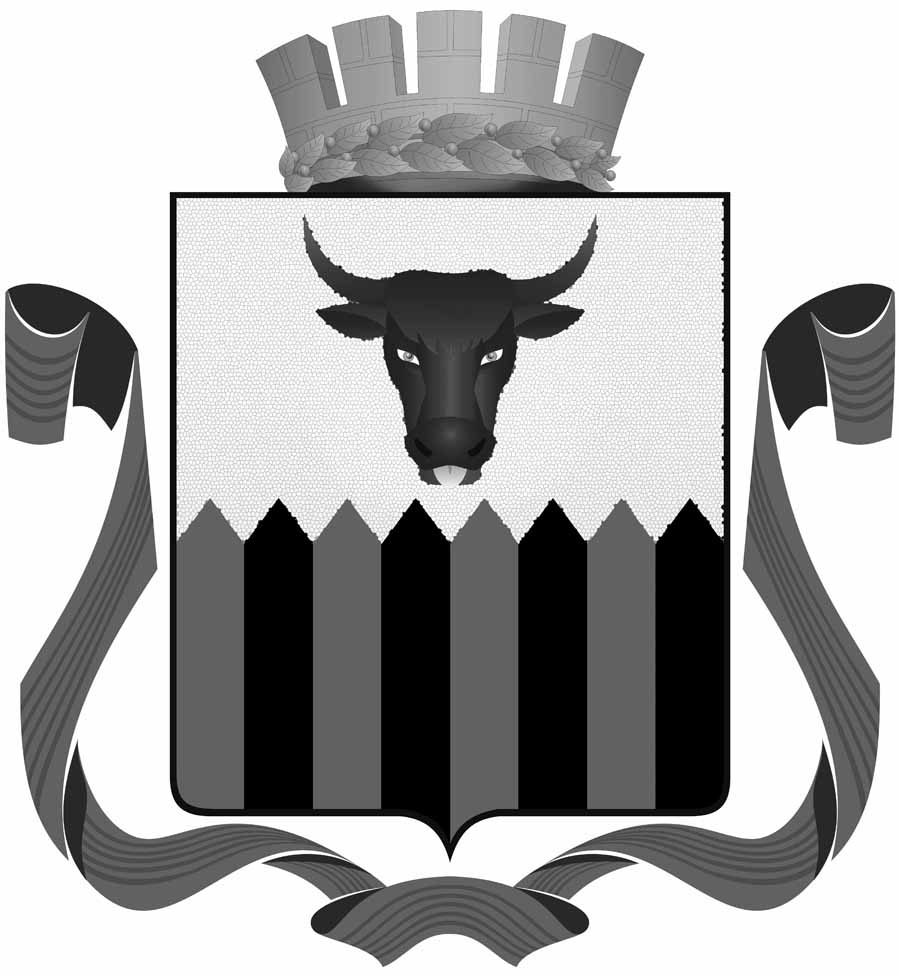 РОССИЙСКАЯ ФЕДЕРАЦИЯГОРОДСКОЙ ОКРУГ «ГОРОД ЧИТА»ПОСТАНОВЛЕНИЕАДМИНИСТРАЦИИ ГОРОДСКОГО ОКРУГА  от  «05» 09 2013г.	№_187__Об утверждении административного регламента по предоставлению муниципальной услуги «Предоставление информации об организации  альтернативных форм дошкольного образования для неорганизованных детей в муниципальных бюджетных дошкольных образовательных учреждениях, расположенных на территории городского округа «Город Чита»          В соответствии с Федеральным законом от 27 июля 2010 года № 210-ФЗ «Об организации предоставления государственных и муниципальных услуг»,  Федеральным законом от 6 октября 2003 года № «131-ФЗ «Об общих принципах организации местного самоуправления в Российской Федерации», Федеральным законом от 9 февраля 2009 года № 8-ФЗ «Об обеспечении доступа к информации о деятельности государственных органов и органов местного самоуправления», Федеральным законом от 27 июля 2010 года № 210-ФЗ «Об организации предоставления государственных и муниципальных услуг», Законом Российской Федерации от 10 июля 1992 года № 3266-1 «Об образовании», постановлениями Правительства Российской Федерации от 25 июня 2012 года № 634 «О видах электронной подписи, использование которых допускается при обращении за получением государственных и муниципальных услуг»,   от 25 августа 2012 года № 852 «Об утверждении Правил использования усиленной квалификационной электронной подписи при обращении за получением государственных и муниципальных услуг», постановлением администрации городского округа «Город Чита» от 22 ноября  2012 года № 300 «Об утверждении Порядка подачи и рассмотрения жалоб на решения и действия  (бездействие) администрации городского округа «Город Чита», должностных лиц, муниципальных служащих администрации городского округа «Город Чита» при предоставлении муниципальных услуг»,  руководствуясь распоряжением администрации городского округа «Город Чита» от 06 сентября 2011 года № 1454-р  «О разработке и утверждении административных регламентов  исполнения муниципальных функций и предоставления муниципальных услуг, проведения экспертизы проектов административных регламентов  предоставления муниципальных услуг», П О С Т А Н О В Л Я Ю:          1. Утвердить административный регламент по предоставлению муниципальной услуги «Предоставление информации об организации   альтернативных форм дошкольного образования для неорганизованных детей в муниципальных бюджетных дошкольных образовательных учреждениях, расположенных на территории городского округа «Город Чита» согласно приложению к  настоящему постановлению.         2.  Опубликовать настоящее постановление на официальном сайте администрации городского округа в информационно-телекоммуникационной сети Интернет, размещенном по адресу: www.admin.chita.ru Мэр города Читы	                                                                               А.Д.Михалев                                                                                            Административный регламент по предоставлению муниципальной услуги «Предоставление информации об организации альтернативных форм дошкольного образования для неорганизованных детей в муниципальных бюджетных дошкольных учреждениях, расположенных на территории городского округа «Город Чита»Общие положенияПредмет регулирования регламентаАдминистративный регламент по предоставлению муниципальной услуги «Предоставление информации об организации  альтернативных форм дошкольного образования для неорганизованных детей в муниципальных бюджетных дошкольных образовательных учреждениях, расположенных на территории городского округа «Город Чита» (далее - муниципальная услуга) разработан в целях повышения качества оказания данной муниципальной услуги и определяет последовательность осуществления действий (административных процедур) и сроки при ее оказании.Предметом регулирования настоящего регламента является осуществление полномочий по предоставлению информации об организации  альтернативных форм дошкольного образования для неорганизованных детей в муниципальных бюджетных дошкольных образовательных учреждениях, расположенных на территории городского округа «Город Чита».Круг заявителейПолучателями муниципальной услуги являются граждане Российской Федерации, лица без гражданства и иностранные граждане на равных основаниях, если иное не предусмотрено законом или международным договором Российской Федерации (далее - заявители).Требования к порядку информирования о предоставлении муниципальной услуги	1.3.1. Порядок информирования о правилах предоставления муниципальной услуги.	1.3.2. Информация, предоставляемая гражданам о муниципальной услуге, является открытой и общедоступной.1.3.3. Информационное обеспечение по предоставлению муниципальной услуги осуществляется Комитетом образования администрации городского округа «Город Чита» (далее – комитет образования), муниципальными бюджетными дошкольными  образовательными учреждениями (далее – муниципальные образовательные учреждения) с использованием средств почтовой, телефонной, факсимильной связи, электронного информирования, посредством размещения на сайтах Комитета образования, муниципальных образовательных учреждений в сети Интернет, на Портале государственных и муниципальных услуг, Многофункционального центра Забайкальского края.   1.3.4. Информация о местонахождении и графике работы Комитета образования:672000, город Чита, ул. Забайкальского Рабочего, 94, Номера телефонов для справок: 8 (3022) 35-33-67, 35-52-59, 35-46-25, 35-30-21, 32-41-13, 32-01-53.Тел./факс: 35-46-25. Официальный сайт Комитета образования: http://edu-chita.ruАдрес электронной почты: obrazovanie@megalink.ru График (режим) работы:Понедельник – четверг с  08.30 - 17.45 час.пятница с  8.30 до 16.30 час.Перерыв: 13:00 – 14:00.Выходной: суббота, воскресенье.	1.3.5. Информация о месте нахождении, номерах телефонов для справок, адресах электронной почты и сайтах муниципальных образовательных учреждений, предоставляющих муниципальную услугу, приведена в Приложении № 1 к настоящему Регламенту.1.3.6. Для получения информации об организации   альтернативных форм дошкольного образования для неорганизованных детей в муниципальных образовательных учреждениях, расположенных на территории городского округа «Город Чита», Заявитель вправе обратиться:в устной форме лично в Комитет образования / муниципальное образовательное учреждение;по телефону в Комитет образования / муниципальное образовательное учреждение;по адресу электронной почты Комитета образования / муниципального образовательного учреждения;через Интернет-сайт Комитета образования / муниципального образовательного учреждения;через Портал государственных и муниципальных услуг;через Многофункциональный центр Забайкальского края;с помощью универсальной электронной карты.	1.3.7. Если информация, полученная в муниципальном  образовательном учреждении, не удовлетворяет гражданина, то он вправе в письменном виде (в том числе и по электронной почте), устно (лично, по телефону) или через Интернет-сайт Комитета образования обратиться в адрес начальника отдела общего образования и (или) специалистов Комитета образования.1.3.8. Основными требованиями к информированию Заявителей о правилах исполнения муниципальной услуги (далее - информирование) являются:достоверность предоставляемой информации;четкость в изложении информации;полнота информирования;наглядность форм предоставляемой информации (при письменном информировании);удобство и доступность получения информации;оперативность предоставления информации.	1.3.9. Информирование граждан организуется следующим образом:индивидуальное информирование;публичное информирование.          1.3.10. Информирование проводится в форме:устного информирования;письменного информирования;размещения информации на сайте.         1.3.11. Информирование осуществляется на русском языке.         1.3.11.1. Индивидуальное устное информирование граждан осуществляется специалистами Комитета образования, Многофункционального центра Забайкальского края,  а также в муниципальных образовательных учреждений при обращении граждан за информацией:при личном обращении;по телефону.           1.3.11.2. Специалист, осуществляющий индивидуальное устное информирование, должен принять все необходимые меры для дачи полного ответа на поставленные вопросы, а в случае необходимости с привлечением других специалистов. Время ожидания граждан при индивидуальном устном информировании не может превышать 15 минут. Индивидуальное устное информирование каждого гражданина специалист осуществляет не более 15 минут.	В случае если для подготовки ответа требуется продолжительное время, специалист, осуществляющий устное информирование, может предложить гражданину обратиться за необходимой информацией в письменном виде,  либо назначить другое удобное для гражданина время для устного информирования.	Звонки от граждан по вопросу информирования о порядке предоставления муниципальной услуги принимаются в соответствии с графиком работы Комитета образования или муниципального образовательного учреждения. Разговор не должен продолжаться более 15 минут.            1.3.11.3. Индивидуальное письменное информирование при обращении граждан осуществляется путем почтовых отправлений.	Ответ направляется в письменном виде или по электронной почте (в зависимости от способа доставки ответа, указанного в письменном обращении, или способа обращения заинтересованного лица за информацией). 	Основанием для начала предоставления муниципальной услуги является обращение Заявителя с заявлением.	Письменный ответ направляется  обратившемуся  не позднее 15 дней  со дня регистрации Письменного обращения.         1.3.11.4. Публичное устное информирование осуществляется с привлечением средств массовой информации (далее - СМИ). 1.3.11.5. Публичное письменное информирование осуществляется путем публикации информационных материалов в СМИ, размещении на официальном Интернет-сайте Комитета образования, Многофункционального центра Забайкальского края, официальных Интернет - сайтах муниципальных образовательных учреждений (Приложение № 1 к Регламенту), на портале государственных и муниципальных услуг Забайкальского края, путем использования информационных стендов, размещающихся в муниципальных образовательных учреждениях.	Информационные стенды в муниципальных образовательных учреждениях, предоставляющих услугу, оборудуются в доступном для получателя муниципальной услуги месте и содержат следующую обязательную информацию:адрес образовательного учреждения, адрес Комитета образования, в т.ч. адрес Интернет-сайта, номера телефонов, адрес электронной почты;процедуры предоставления муниципальной услуги в текстовом виде.	1.3.11.6. Специалист, осуществляющий прием и консультирование (по телефону или лично), должен корректно и внимательно относиться к гражданам, не унижая их чести и достоинства. При информировании о порядке предоставления муниципальной услуги по телефону, специалист Комитета образования, Многофункционального центра Забайкальского края, а также муниципального образовательного учреждения, сняв трубку, должен представиться: назвать фамилию, имя, отчество, должность, название комитета образования или наименование муниципального образовательного учреждения.	В конце информирования специалист, осуществляющий прием и консультирование, должен кратко подвести итог разговора и перечислить действия, которые надо предпринимать (кто именно, когда и что должен сделать).	1.3.11.7. Текст настоящего регламента размещается на официальном сайте Комитета образования, официальном сайте администрации городского округа «Город Чита», на Портале государственных и муниципальных услуг.1.3.12. За предоставление муниципальной услуги плата не взимается.  1.3.13. Сроки исполнения муниципальной услуги.          Срок непосредственного предоставления муниципальной услуги                    – с момента зачисления в муниципальное образовательное учреждение на период нормативных сроков освоения  основных программ дошкольного образования.Стандарт предоставления муниципальной услуги          2.1. Наименование муниципальной услуги - «Предоставление информации об организации  альтернативных форм дошкольного образования для неорганизованных детей в муниципальных бюджетных дошкольных образовательных  учреждениях, расположенных на территории городского округа «Город Чита».Ответственным за предоставление муниципальной услуги, является комитет образования администрации городского округа «Город Чита».Муниципальная услуга предоставляется муниципальными образовательными учреждениями городского округа «Город Чита» различных видов, реализующих программы общедоступного и бесплатного дошкольного образования, а также дополнительного образования, имеющими лицензию на право ведения образовательной деятельности:  детский сад (реализует основную общеобразовательную программу дошкольного образования в группах общеразвивающей направленности);   детский сад компенсирующего вида (реализует основную общеобразовательную программу дошкольного образования в группах компенсирующей направленности с приоритетным осуществлением деятельности по квалифицированной коррекции недостатков в физическом и (или) психическом развитии одной и более категорий детей с ограниченными возможностями здоровья);  детский сад комбинированного вида (реализует основную общеобразовательную программу дошкольного образования в группах общеразвивающей, компенсирующей, оздоровительной и комбинированной направленности в разном сочетании);  детский сад общеразвивающего вида с приоритетным осуществлением деятельности по одному из направлений развития детей (реализует основную общеобразовательную программу дошкольного образования в группах общеразвивающей направленности с приоритетным осуществлением деятельности по развитию детей по одному из таких направлений, как познавательно-речевое, социально-личностное, художественно-эстетическое или физическое);   центр развития ребенка - детский сад (реализует основную общеобразовательную программу дошкольного образования в группах общеразвивающей направленности с приоритетным осуществлением деятельности по развитию детей по нескольким направлениям, таким, как познавательно-речевое, социально-личностное, художественно-эстетическое и физическое).Муниципальная услуга оказывается в соответствии со следующими нормативными правовыми актами:  Конституцией Российской Федерации (принята всенародным голосованием 12.12.1993)  (с учетом поправок, внесенных Законами РФ о поправках к Конституции РФ от 30.12.2008 № 6-ФКЗ, от 30.12.2008 № 7-ФКЗ);  Конвенцией о правах ребенка, одобренной Генеральной Ассамблеей ООН от 20.11.1989 (одобрена Генеральной Ассамблеей ООН 20.11.1989);  Законом Российской Федерации «Об образовании» от 10.07.1992  № 3266-1(первоначальный текст документа опубликован в изданиях «Ведомости Съезда народных депутатов Российской Федерации и Верховного Совета Российской Федерации», 30.07.1992, № 30, ст. 1797, «Российская газета», № 172, 31.07.1992);   Федеральным законом Российской Федерации от 27.07.2010 № 210-ФЗ «Об организации предоставления государственных и муниципальных услуг» (первоначальный текст документа опубликован в изданиях «Российская газета», № 168, 30.07.2010,  «Собрание законодательства Российской Федерации», 02.08.2010, № 31, ст. 4179);  Федеральным законом Российской Федерации от 09.02.2009 № 8-ФЗ «Об обеспечении доступа к информации о деятельности государственных органов и органов местного самоуправления» (первоначальный текст документа опубликован в изданиях  "Парламентская газета", № 8, 13-19.02.2009,  «Российская газета», № 25, 13.02.2009,  «Собрание законодательства Российской Федерации», 16.02.2009, № 7, ст. 776);  Федеральным законом Российской Федерации от 06.10.2003 № 131-ФЗ «Об общих принципах организации местного самоуправления в Российской Федерации»  (первоначальный текст документа опубликован в изданиях  «Собрание законодательства Российской Федерации», 06.10.2003, № 40, ст. 3822, «Парламентская газета», № 186, 08.10.2003, «Российская газета», № 202, 08.10.2003);  Федеральным законом Российской Федерации от 02.05.2006 № 59-ФЗ «О порядке рассмотрения обращения граждан  в Российской Федерации» (первоначальный текст документа опубликован в изданиях «Российская газета», № 95, 05.05.2006, «Собрание законодательства Российской Федерации», 08.05.2006, № 19, ст. 2060,  «Парламентская газета», № 70-71, 11.05.2006);  Законом Российской Федерации от 19.02.1993 № 4530-1 «О вынужденных переселенцах» (первоначальный текст документа опубликован в издании «Ведомости Съезда народных депутатов Российской Федерации и Верховного Совета Российской Федерации», 25.03.1993, № 12, ст. 427);  Федеральным законом от 25.07.2002 № 115-ФЗ «О правовом положении иностранных граждан в Российской Федерации» (первоначальный текст документа опубликован в изданиях  «Собрание законодательства Российской Федерации», 29.07.2002, № 30, ст. 3032,  «Российская газета», № 140, 31.07.2002, «Парламентская газета», № 144, 31.07.2002);  Федеральным законом от 19.02.1993 № 4528-1 «О беженцах» (первоначальный текст документа опубликован в изданиях «Российская газета», № 126, 03.06.1997,  «Ведомости Съезда народных депутатов Российской Федерации и Верховного Совета Российской Федерации», 25.03.1993, № 12, ст. 425);  Федеральным законом от 27.07.2006 № 152-ФЗ «О персональных данных»  (первоначальный текст документа опубликован в изданиях «Российская газета», № 165, 29.07.2006, «Собрание законодательства Российской Федерации», 31.07.2006, № 31 (1 ч.), ст. 3451, «Парламентская газета», № 126-127, 03.08.2006);  Федеральным законом от 27.07.2006 № 149-ФЗ «Об информации, информационных технологиях и о защите информации» (первоначальный текст документа опубликован в изданиях «Российская газета», № 165, 29.07.2006, «Собрание законодательства Российской Федерации», 31.07.2006, № 31 (1 ч.), ст. 3448, «Парламентская газета», № 126-127, 03.08.2006);  Федеральным законом от 24.07.1998 № 124-ФЗ «Об основных гарантиях прав ребенка в Российской Федерации» (первоначальный текст документа опубликован в изданиях «Собрание законодательства Российской Федерации», 03.08.1998, № 31, ст. 3802, «Российская газета», № 147, 05.08.1998);  Постановлением  Правительства Российской Федерации от 19.09.1997 № 1204 «Об утверждении Типового положения об образовательном учреждении для детей дошкольного и младшего школьного возраста» (первоначальный текст документа опубликован в изданиях «Собрание законодательства Российской Федерации», 29.09.1997, № 39, ст. 4542, «Российская газета», № 196, 09.10.1997);  Постановлением  Правительства Российской Федерации от 12.03.1997 № 288 «Об утверждении Типового положения о специальном (коррекционном) образовательном учреждении для обучающихся, воспитанников с ограниченными возможностями здоровья»  (первоначальный текст документа опубликован в изданиях «Собрание законодательства Российской Федерации», 17.03.1997, № 11, ст. 1326, «Российская газета», № 61, 27.03.1997);  Приказом Министерства образования Российской Федерации от 27.10.2011 № 2562 «Об утверждении Типового положения о дошкольном образовательном учреждении» (первоначальный текст документа опубликован в издании «Российская газета», 26.01.2012, №15);  Распоряжением Правительства Российской Федерации от 25.10.2005 № 1789-р «О концепции административной реформы в Российской Федерации в 2006-2010 годах»  (первоначальный текст документа опубликован в издании «Собрание законодательства Российской Федерации», 14.11.2005, № 46, ст. 4720);   Распоряжением  Правительства Российской Федерации от 25.04.2011 № 729-р «Об утверждении перечня услуг, оказываемых государственными и муниципальными учреждениями и другими организациями, в которых размещается государственное задание (заказ) или муниципальное задание (заказ), подлежащих включению в реестры государственных или муниципальных услуг и предоставляемых в электронной форме» (первоначальный текст документа опубликован в изданиях «Российская газета», № 93, 29.04.2011, «Собрание законодательства Российской Федерации», 02.05.2011, № 18, ст. 2679);  Постановлением  администрации городского округа «Город Чита» от 06.06.2011 № 123 «Об утверждении муниципальной целевой программы «Образование детей дошкольного возраста в городском округе «Город Чита» на 2011-2015 годы» (первоначальный текст документа опубликован в издании «Читинское обозрение», 15.06.2011, № 24);  Распоряжением администрации городского округа «Город Чита» от 06.09.2011 № 1454-р «О разработке и утверждении административных регламентов исполнения муниципальных функций и предоставления муниципальных услуг, проведения экспертизы проектов административных регламентов исполнения муниципальных услуг».          2.4. Выполнение административных действий в рамках исполнения муниципальной услуги осуществляется специалистами Комитета образования и работниками муниципальных образовательных учреждений в соответствии с должностными обязанностями.           2.5. Результатом предоставления муниципальной услуги является получение информации  об организации  альтернативных форм дошкольного образования для неорганизованных детей в муниципальных  образовательных  учреждениях, расположенных на территории городского округа «Город Чита».          2.6. Срок непосредственного предоставления муниципальной услуги                    – с момента зачисления в муниципальное бюджетное дошкольное  образовательное учреждение на период нормативных сроков освоения  основных программ дошкольного образования.          2.7. Исчерпывающий перечень документов, необходимых для предоставления муниципальной услуги:          2.7.1.при обращении в Комитет образования, Многофункциональный центр Забайкальского края, а также в муниципальные образовательные учреждения Заявитель выбирает форму предоставления муниципальной услуги, а также вариант предоставления документов - в бумажном, электронном или бумаго-электронном виде в соответствии с таблицами 1-2;          2.7.2.при подаче заявления о предоставлении информации об организации образовательной деятельности в Комитет  образования, Многофункциональный центр Забайкальского края, муниципальное образовательное учреждение, в случае если Заявителем является лицо, указанное в заявлении о предоставлении информации об организации альтернативных форм дошкольного образования для неорганизованных детей дошкольного возраста, представляются следующие документы:заявление о предоставлении информации об организации альтернативных форм дошкольного образования для неорганизованных детей дошкольного возраста (форма документа приведена в Приложении 2);паспорт гражданина Российской Федерации или иной документ, удостоверяющий личность Заявителя.            2.7.3. При выборе предоставления муниципальной услуги Заявитель обращается лично и выбирает вариант предоставления указанных документов в соответствии с таблицей в Комитет образования, Многофункциональный центр Забайкальского края, муниципальное образовательное учреждение, а также через Портал государственных или муниципальных услуг или с помощью универсальной электронной карты одним из следующих способов:по почте или с помощью курьера;с использованием электронной почты; посредством отправки факсимильного сообщения.__________________________Таблица 1. Формы и вид обращения Заявителя при обращении в Комитет образования, Многофункциональный центр Забайкальского края,  муниципальное  образовательное учреждение при подаче заявления о предоставлении информации об организации альтернативных форм дошкольного образования для неорганизованных детей дошкольного возраста (в случае если Заявителем является лицо, указанное в заявлении о предоставлении информации об организации альтернативных форм дошкольного образования для неорганизованных детей дошкольного возраста)Таблица 2. Формы и вид обращения Заявителя при обращении в Комитет образования, муниципальное  образовательное учреждение при подаче заявления о предоставлении информации об организации альтернативных форм дошкольного образования для неорганизованных детей дошкольного возраста (в случае если Заявителем выступает законный представитель лица, указанного в заявлении о предоставлении информации об организации альтернативных форм дошкольного образования для неорганизованных детей дошкольного возраста).          2.8.Исчерпывающий перечень оснований для отказа в приеме документов, необходимых для предоставления муниципальной услуги:          2.8.1.основания для отказа в приеме документов, необходимых для предоставления муниципальной услуги, отсутствуют.2.9. Перечень оснований для приостановления или  отказа в предоставлении муниципальной услуги:2.9.1. в письменном запросе или в форме электронного документа не указаны фамилия, имя, отчество (последнее - при наличии)  физического лица, направившего запрос, или наименование организации (для юридического лица), почтовый адрес либо адрес электронной почты, по которому должен быть направлен ответ;2.9.2. текст письменного или электронного запроса не поддается прочтению;2.9.3. в письменном или электронном запросе содержатся нецензурные, либо оскорбительные выражения, угрозы жизни, здоровью и имуществу должностных лиц Комитета, а также членов их семей;2.9.4. в случае отзыва заявления Заявителем;2.9.5. прекращение переписки с гражданином в связи с очередным обращением от одного и того же гражданина по одному и тому же вопросу, на который ему многократно давались письменные ответы по существу;2.9.6. предметом заявления является информация, которая не входит в перечень обязательной к предоставлению информации.В случае отказа в предоставлении муниципальной услуги сотрудник Комитета образования, муниципального образовательного учреждения разъясняет причины, основания отказа, оформляет решение об отказе в письменной форме и выдает его гражданину. Предоставление   муниципальной   услуги   осуществляется   набесплатной  основе. Максимальный срок ожидания в очереди при подаче запроса напредоставление муниципальной услуги и при получении результата предоставления муниципальной услуги не должен превышать 15 минут.Срок и порядок регистрации запроса о предоставлении муниципальной услуги.Поступивший запрос о предоставлении муниципальной услуги регистрируется в день поступления специалистом Комитета образования, Многофункционального центра Забайкальского края или муниципального образовательного учреждения, ответственным за ведение  документооборота.Требования к помещениям, в которых предоставляется муниципальная услуга.Вход и выход из здания Комитета образования, муниципального образовательного учреждения должен быть оборудован информационной табличкой (вывеской), содержащей следующую информацию:наименование;место нахождения;режим работы.Для предоставления муниципальной услуги предлагаются места ожидания, места получения информации и места для заполнения необходимых документов.Места информирования, предназначенные для ознакомления получателей муниципальной услуги с информационными материалами, оборудуются:информационными стендами;стульями и столами для возможности оформления документов. Места для заполнения документов оборудуются стульями, столами (стойками) и обеспечиваются образцами заполнения документов, бланками заявлений. Помещения должны быть оборудованы в соответствии с санитарными правилами и нормами. 2.14.Показатели доступности и качества муниципальной услуги2.14.1.   На информационных стендах в помещении, предназначенном для предоставления муниципальной услуги, размещается следующая информация:блок-схема порядка предоставления муниципальной услуги;режим приема граждан;текст административного регламента;образцы заполнения заявлений;порядок получения консультаций.2.14.2. Показателями качества предоставления муниципальной услуги являются:полнота и достоверность предоставления информации;четкость в изложении информации;удобство и доступность получения информации;профессионализм специалиста, предоставляющего информацию;оперативность предоставления информации.Иные требования, учитывающие особенности предоставления муниципальной услуги в электронной форме.Форма заявления на предоставление муниципальной услуги размещается на интернет-сайте Комитета образования, указанном в п. 1.3.4. настоящего регламента, а также на Портале государственных и муниципальных услуг Забайкальского края.3.  Состав, последовательность и сроки выполнения административных действий, требования к порядку их исполнения. 3.1. Предоставление муниципальной услуги включает в себя последовательность следующих административных процедур: сбор информации об организации альтернативных форм дошкольного образования для неорганизованных детей дошкольного возраста в муниципальных образовательных учреждениях, расположенных  на территории городского округа «Город Чита»; прием и регистрация документов на оказание муниципальной услуги;рассмотрение запроса, оформление и выдача результата предоставления муниципальной услуги. 3.2. Блок-схема описания административного процесса по предоставлению муниципальной услуги представлена в Приложении № 7 настоящего Регламента.3.3.  Сбор информации об организации альтернативных форм дошкольного образования для неорганизованных детей дошкольного возраста в муниципальных  образовательных учреждениях, расположенных на территории городского округа «Город Чита».  	3.3.1. Каждое муниципальное  образовательное учреждение ежегодно в период до 1 апреля отправляет в электронном виде в Комитет образования  следующую информацию:об организации альтернативных форм дошкольного образования для неорганизованных детей дошкольного возраста;о наличии и количестве свободных мест в альтернативных формах дошкольного образования для неорганизованных детей дошкольного возраста;режим занятий обучающихся воспитанников;наличие дополнительных образовательных услуг, в том числе платных образовательных услуг, и порядок их предоставления (на договорной основе);типы и виды реализуемых образовательных программ;язык (языки), на котором ведутся обучение и воспитание;продолжительность обучения и воспитания  на каждом этапе обучения и возраст воспитанников.3.3.2.В случае изменения информации и (или) появления новых сведений муниципальные образовательные учреждения незамедлительно оповещают Комитет образования и отправляют данные в Комитет образования в электронном виде.        3.3.3.При поступлении информации от муниципальных  образовательных учреждений должностное лицо Комитета образования в течение 3 рабочих дней опубликовывает в СМИ полученные сведения, а также размещает  на стенде в Комитете образования.   3.4.  Прием  и  регистрация  документов   на   оказание   муниципальнойуслуги.Специалист     Комитета,     муниципального      образовательногоучреждения или Многофункционального центра Забайкальского края ответственный за ведение документооборота, для оказания муниципальной услуги осуществляет прием документов, предусмотренных пунктом 2.7.2. настоящего регламента,  и их регистрацию.       3.4.2.Рассмотрение запроса, оформление результатов  и выдача результата предоставления муниципальной услуги.       3.4.3.Уполномоченный специалист Комитета образования/ муниципального образовательного учреждения,  Многофункционального центра Забайкальского края  проверяет правильность заполнения заявления о получении информации об организации образовательной деятельности.        3.4.4.Результатом предоставления муниципальной услуги является предоставление Заявителю уведомления о предоставлении документированной информации либо уведомления об отказе в предоставлении документированной информации.        3.4.5.В случае, если заявление оформлено надлежащим образом, оно регистрируется в Реестре принятых заявлений Комитета образования о предоставлении информации об организации альтернативных форм дошкольного образования для неорганизованных детей дошкольного возраста/ Реестре принятых заявлений муниципального  образовательного учреждения о предоставлении информации об организации альтернативных форм дошкольного образования для неорганизованных детей дошкольного возраста в соответствии с таблицей 3.Таблица 3. Учет регистрации результатов предоставления муниципальной услуги «Предоставление информации об организации альтернативных форм дошкольного образования для неорганизованных детей дошкольного возраста в муниципальных  образовательных учреждениях, расположенных на территории городского округа «Город Чита»Ответственным за ведение реестра принятых заявлений Комитета образования  о предоставлении информации об организации  альтернативных форм дошкольного образования для неорганизованных детей дошкольного возраста является Комитет образования. Ответственным за ведение реестра принятых заявлений муниципального образовательного учреждения о предоставлении информации об организации альтернативных форм дошкольного образования для неорганизованных детей дошкольного возраста является соответствующее муниципальное  образовательное учреждение.Ответственным за ведение реестра принятых заявлений Многофункционального центра Забайкальского края является Многофункциональный центр Забайкальского края.В случае принятия положительного решения при обращении Заявителя для получения информации об организации альтернативных форм дошкольного образования для неорганизованных детей дошкольного возраста в Комитет образования, муниципальное образовательное учреждение, Многофункциональный центр Забайкальского края получателю муниципальной услуги предоставляется уведомление о направлении документированной информации (форма документа приведена в Приложении № 5).В случае принятия отрицательного решения при обращении Заявителя для получения информации об организации альтернативных форм дошкольного образования для неорганизованных детей дошкольного возраста в Комитет образования, муниципальное образовательное учреждение, получателю муниципальной услуги в течение 1 рабочего дня предоставляется уведомление об отказе в направлении документированной информации (форма документа приведена в Приложении № 5) одним из указанных способов:непосредственно - при личном обращении Заявителя в Комитет образования /муниципальное образовательное учреждение;в виде сообщения в электронной форме на адрес электронной почты Заявителя;с использованием системы коротких сообщений операторов мобильной связи или звонка на номер телефона Заявителя.Уведомление о направлении документированной информации либо уведомление об отказе в направлении документированной информации, может быть передано получателю муниципальной услуги в очной или заочной форме, в одном или нескольких видах (бумажном, электронном, бумаго-электронном) согласно требованиям, указанным в таблице 4.При очной форме получения результата предоставления муниципальной услуги Заявитель обращается в Комитет образования, муниципальное  образовательное учреждение, Многофункциональный центр Забайкальского края лично. При обращении Заявитель предъявляет паспорт гражданина Российской Федерации или иной документ, удостоверяющий личность.При очной форме получения результата предоставления муниципальной услуги в бумажном и бумаго-электронном виде (в случае принятия положительного решения при обращении Заявителя для получения информации об организации альтернативных форм дошкольного образования для неорганизованных детей дошкольного возраста) Заявителю выдается уведомление о направлении документированной информации, заверенное подписью председателя Комитета образования, или уведомление о направлении документированной информации, заверенное подписью руководителя  муниципального образовательного учреждения.При очной форме получения результата предоставления муниципальной услуги в бумажном виде (в случае принятия отрицательного решения при обращении Заявителя для получения информации об организации образовательной деятельности) Заявителю выдается уведомление, содержащее отказ в направлении документированной информации, заверенное подписью председателя Комитета образования, или уведомление, содержащее отказ в направлении документированной информации, заверенное подписью руководителя муниципального  образовательного учреждения (форма документа приведена в Приложении № 6).При заочной форме получения результата предоставления муниципальной услуги в электронном виде (в случае принятия положительного решения при обращении Заявителя для получения информации об организации альтернативных форм дошкольного образования для неорганизованных детей дошкольного возраста) используется один или несколько способов:уведомление о направлении документированной информации, сформированное автоматизированной информационной системой, без участия должностного лица направляется на адрес электронной почты, указанный Заявителем;уведомление о направлении документированной информации, без заверения ЭЦП, с отметкой о лице, его сформировавшем направляется на адрес электронной почты, указанный Заявителем;уведомление о номере записи в учетной системе без формирования отдельного документа, содержащее дату, время составления уведомления о направлении документированной информации, почтовый адрес Комитета образования / муниципального  образовательного учреждения, передается посредством СМС, по телефону или направляется на адрес электронной почты, указанный Заявителем.При заочной форме получения результата предоставления муниципальной услуги в бумажном виде (в случае принятия отрицательного решения при обращении Заявителя для получения информации об организации альтернативных форм дошкольного образования для неорганизованных детей дошкольного возраста) Заявителю выдается уведомление, содержащее отказ в направлении документированной информации, заверенное подписью председателя  Комитета образования, или уведомление, содержащее отказ в направлении документированной информации, заверенное подписью руководителя муниципального образовательного учреждения, направляется по почте (заказным письмом) или с курьером на адрес, указанный Заявителем.При заочной форме получения результата предоставления муниципальной услуги в бумаго-электронном виде (в случае принятия отрицательного решения при обращении Заявителя для получения информации об организации альтернативных форм дошкольного образования для неорганизованных детей дошкольного возраста) скан-копия уведомления, содержащего отказ в направлении документированной информации, заверенного рукописной подписью председателя Комитета образования, или уведомления, содержащего отказ в направлении документированной информации, заверенного рукописной подписью руководителя муниципального образовательного учреждения, сформированного в бумажном виде, направляется на адрес электронной почты, указанный Заявителем.При заочной форме получения результата предоставления муниципальной услуги в бумаго-электронном виде документ, сформированный в бумажном виде, также может быть направлен с помощью факсимильного сообщения ответственным сотрудником Комитета образования,  муниципального образовательного учреждения.При заочной форме получения результата предоставления муниципальной услуги в электронном виде (в случае принятия отрицательного решения при обращении Заявителя для получения информации об организации альтернативных форм дошкольного образования для неорганизованных детей дошкольного возраста) документ  с отметкой о лице, его сформировавшем, направляется на адрес электронной почты, указанный Заявителем.Таблица 4. Формы (способы) получения документов, подтверждающих результат предоставления муниципальной услуги4.  Формы  контроля за исполнением регламента4.1. Текущий контроль соблюдения последовательности действий, определенных административными процедурами по предоставлению муниципальной услуги, и принятием решений специалистами, участвующими в предоставлении муниципальной услуги, осуществляется начальником отдела общего образования Комитета образования, руководителем муниципального  образовательного учреждения, ответственными за организацию работы по предоставлению муниципальной услуги. 4.2. Текущий контроль осуществляется путем проведения начальником отдела общего образования  Комитета образования, руководителем муниципального образовательного учреждения проверок соблюдения и исполнения специалистами отдела общего образования Комитета, муниципальных бюджетных дошкольных образовательных учреждений положений настоящего Регламента, иных правовых актов.4.3  Контроль полноты и качества предоставления муниципальной услуги включает в себя проведение проверок, выявление и устранение нарушений прав Заявителей, рассмотрение, принятие решений и подготовку ответов на обращения, содержащие жалобы на действия (бездействие) специалистов отдела общего образования Комитета образования, муниципальных  образовательных учреждений, принятые решения.4.4. По результатам проведенных проверок, в случае выявления нарушений прав Заявителей, осуществляется привлечение виновных лиц к ответственности в соответствии с законодательством Российской Федерации.4.5. Проведение проверок может носить плановый характер (осуществляться на основании полугодовых или годовых планов работы), и внеплановый характер (по конкретному обращению Заявителя). 5. Досудебный (внесудебный) порядок обжалования действий (бездействия) органа, предоставляющего муниципальную услугу,  а также их должностных  лиц5.1. Заявитель может обратиться с жалобой, в том числе в следующих случаях: 1)  нарушение срока  регистрации запроса Заявителя о предоставлении муниципальной услуги;2)  нарушение срока предоставления муниципальной услуги;3) требование у заявителя документов, не предусмотренных нормативными правовыми актами Российской Федерации, нормативными правовыми актами для предоставления муниципальной услуги;4)  отказ в приеме документов, предоставление которых предусмотрено нормативными правовыми актами Российской Федерации, нормативными правовыми актами субъектов Российской Федерации, муниципальными правовыми актами для предоставления муниципальной услуги, у заявителя;5) отказ в предоставлении муниципальной услуги, если основания отказа не предусмотрены федеральными законами и принятыми в соответствии с ними иными нормативными правовыми актами Российской Федерации, нормативными правовыми актами субъектов Российской Федерации, муниципальными правовыми актами;6) затребование с заявителя при предоставлении  муниципальной услуги платы, не предусмотренной нормативными правовыми актами Российской Федерации, нормативными правовыми актами субъектов Российской  Федерации, муниципальными правовыми актами;7) отказ органа, предоставляющего муниципальную услугу, должностного лица органа, предоставляющего муниципальную услугу, в исправлении допущенных опечаток и ошибок в выданных в результате предоставления муниципальной услуги документах либо нарушение установленного срока таких исправлений.5.2. Жалоба подается в письменной форме на бумажном носителе. В электронной форме в орган, предоставляющий муниципальную услугу. Жалобы на решения, принятые руководителем органа, предоставляющего муниципальную услугу, подаются в вышестоящий орган (при его наличии) либо в случае его отсутствия рассматриваются непосредственно руководителем органа предоставляющего муниципальную услугу.5.3. Жалоба может быть направлена по почте. Через Многофункциональный центр Забайкальского края, с использованием информационной сети «Интернет», официального сайта Комитета образования, Портала государственных и муниципальных услуг, а также может быть принята при личном приеме заявителя.5.4. Порядок подачи и рассмотрения жалоб на решения и действия (бездействие) администрации городского округа «Город Чита», должностных лиц муниципальных служащих администрации городского округа «Город Чита», должностных лиц муниципальных служащих администрации городского округа  «Город Чита» при предоставлении муниципальных услуг установлен постановлением администрации городского округа «Город Чита» от 22 ноября 2012 года №300.5.5. Жалоба должна содержать:1) наименование органа, предоставляющего муниципальную услугу, должностного лица органа, предоставляющего муниципальную услугу, либо муниципального служащего, решения и действия (бездействие) которых обжалуются;2) фамилию, имя, отчество (последнее – при наличии), сведения о месте жительства заявителя – физического лица, либо наименование, сведения о месте нахождения заявителя – юридического лица, а также номер (номера) контактного телефона, адрес (адреса) электронной почты (при наличии) и почтовый адрес, по которым должен быть направлен ответ заявителю;3) сведения об обжалуемых  решениях и действиях (бездействиях) органа, предоставляющего муниципальную услугу, должностного лица органа, предоставляющего муниципальную услугу, либо муниципального служащего;4) доводы, на основании которых Заявитель не согласен с решением и действием (бездействием) органа, предоставляющего муниципальную услугу, должностного лица органа, предоставляющего муниципальную услугу, либо муниципального служащего. Заявителем могут быть представлены документы (при наличии), подтверждающие доводы заявителя, либо их копии.5.6. Если в результате рассмотрения письменного обращения оно признано обоснованным, то соответствующим должностным лицом принимается решение о привлечении к ответственности в соответствии   с законодательством Российской Федерации специалиста или должностного лица, ответственного за действия (бездействие) и решения, осуществляемые (принятые) в ходе предоставления муниципальной услуги на основании настоящего Регламента и повлекшие за собой жалобу обратившегося.5.7. Заявитель вправе обжаловать действия (бездействие) должностных лиц Комитета образования, муниципальных образовательных учреждений, решения, принятые в ходе предоставления муниципальной услуги, в суде в порядке, установленном Гражданским процессуальным кодексом Российской Федерации.6. Жалоба, поступившая в орган, предоставляющий муниципальную услугу, подлежит рассмотрению должностным лицом, наделенным полномочиями по рассмотрению жалоб   в течение пятнадцати рабочих дней  со дня ее регистрации, а в случае обжалования отказа органа, предоставляющего муниципальную услугу, должностного лица органа, предоставляющего муниципальную услугу, в приеме документов у заявителя,  либо в исправлении допущенных опечаток и ошибок или в случае обжалования нарушения установленного срока таких исправлений – в течение пяти рабочих дней со дня ее регистрации.7. По результатам рассмотрения жалобы орган, предоставляющий  муниципальную услугу, принимает одно из следующих решений:1) удовлетворяет жалобу, в том числе в форме отмены принятого решения, исправления допущенных органом, предоставляющим муниципальную услугу, опечаток и ошибок в выданных  в результате предоставления муниципальной услуги документах, возврата заявителю денежных средств, взимание которых не предусмотрено нормативными правовыми актами Российской Федерации, нормативными правовыми актами субъектов Российской Федерации, муниципальными правовыми актами, а также в иных формах;2) отказывает в удовлетворении жалобы.8. Не позднее дня, следующего за днем принятия решения, Заявителю в письменной форме и по желанию заявителя в электронной форме направляется мотивированный ответ о результатах рассмотрения жалобы.                                                                                                                  Приложение № 1                                                                            к  административному регламенту  по                                                                            предоставлению          муниципальной                                                                           услуги «Предоставление информации                                                                           об  организации альтернативных форм                                                                             дошкольного        образования         для                                                                             неорганизованных детей  дошкольного                                                                           возраста в муниципальных бюджетных                                                                            дошкольных               образовательных                                                                            учреждениях,      расположенных      на                                                                            на     территории    городского   округа                                  «Город Чита»Список муниципальных образовательных учреждений, предоставляющих муниципальную услугу «Предоставление информации об организации альтернативных форм дошкольного образования для неорганизованных детей в муниципальных бюджетных дошкольных образовательных учреждениях, расположенных на территории городского округа «Город Чита»Комитет образования администрации городского округа «Город Чита»/ муниципальное бюджетное дошкольное образовательное учреждениеЗАЯВЛЕНИЕ О ПРЕДОСТАВЛЕНИИ ИНФОРМАЦИИ ОБ ОРГАНИЗАЦИИ АЛЬТЕРНАТИВНЫХ ФОРМ ДОШКОЛЬНОГО ОБРАЗОВАНИЯ__________________________________________________________________(Ф.И.О заявителя (последнее – при наличии)____________________________________________________________________________________________________________________________________(удостоверяющий личность документ и его реквизит)____________________________________________________________________________________________________________________________________(реквизиты документов, удостоверяющих личность представителя заявителя)Прошу предоставить ______________________________________________________________________________________________________________________________________________________________________________________________________Перечень запрашиваемых сведений об организации альтернативных форм дошкольного образования для неорганизованных детей дошкольного возраста"_______" ________________________ 20_____ г. "_____" ч. "_______" мин.(дата и время подачи заявления)_____________________ /_______________________________________________ (подпись заявителя)                                                                          (полностью Ф.И.О.)Примечания _______________________________________________________________________Минимальные требования к учетным данным реестра принятых заявлений комитета образования администрации городского округа «Город Чита» о предоставлении информации об организации альтернативных форм дошкольного образования Минимальные требования к учетным данным реестра принятых заявлений муниципального бюджетного дошкольного образовательного учреждения о предоставлении информации об организации альтернативных форм дошкольного образования для неорганизованных детей дошкольного возраста___________________                                     ФИО (последнее - при наличии) получателя услугиУведомление о направлении документированной информацииНастоящим уведомляю, что на основании заявления о предоставлении информации об организации альтернативных форм дошкольного образования для неорганизованных детей дошкольного возраста [наименование муниципального образовательного учреждения] от [дата принятия заявления] принято решение о направлении следующих сведений об организации альтернативных форм дошкольного образования для неорганизованных детей дошкольного возраста _______________________________________________________________________________________________________________________________________________________________________________________________________________________________________Запрашиваемые сведения об организации альтернативных форм дошкольного образования для неорганизованных детей дошкольного возраста_______________________________		"___" _____________ 20___ г.Подпись руководителя муниципального органауправления образованием/муниципального образовательного учреждения_______________________ ФИО (последнее – при наличии) получателя услугиУведомление об отказе в направлении документированной информацииНастоящим уведомляю, что на основании заявления о предоставлении информации об организации альтернативных форм дошкольного образования для неорганизованных детей дошкольного возраста [наименование муниципального образовательного учреждения] от [дата принятия заявления] было принято решение об отказе в направлении информации об организации альтернативных форм дошкольного образования для неорганизованных детей дошкольного возраста (указать причины отказа в направлении информации об организации альтернативных форм дошкольного образования для неорганизованных детей дошкольного возраста)._______________________________		"___" _____________ 20___ г.Подпись руководителя муниципального органауправления образованием/муниципального образовательного учрежденияПриложениек постановлению администрации городского округа «Город Чита»                                                                               от  «  05»      09  2013 г. №__187_№Наименование документаПри очной форме предоставления услугиПри очной форме предоставления услугиПри очной форме предоставления услугиПри заочной форме предоставления услугиПри заочной форме предоставления услугиПри заочной форме предоставления услугиПри заочной форме предоставления услуги№Наименование документаБумажный видБумажный видЭлектронный видБумажный видБумажный видБумаго-электронный видЭлектронный вид№Наименование документаВид документаКол-воВид документаВид документаКол-воВид документаВид документаЗаявление о предоставле-нии  инфор-мации об организации альтернатив-ных форм дошкольного образования для неорга-низованных детей дошкольного возраста  по форме соглас-но приложе-нию 1Оригинал1-Оригинал11. Скан-копия документа, сформирован-ного в бумаж-ном виде2. Факсимильное сообщение, содержащее документ, сформирован-ный в бумаж-ном виде1. Документ, заверенный ЭЦП заявителя2. Документ, с отметкой об успешном завершении процедуры аутентификации ЗаявителяПаспорт гражданина РФ или иной документ, удостоверяющий личность заявителяОриги-нал, предъяв-ляется при обраще-нии-Идентифика-ция при помощи УЭККопия11. Скан-копия документа2. Факсимильная копия документаУспешное завершение процедур идентификации заявителя№Наименование документаПри очной форме предоставления услугиПри очной форме предоставления услугиПри очной форме предоставления услугиПри заочной форме предоставления услугиПри заочной форме предоставления услугиПри заочной форме предоставления услугиПри заочной форме предоставления услуги№Наименование документаБумажный видБумажный видЭлектронный видБумажный видБумажный видБумаго-электронный видЭлектронный вид№Наименование документаВид документаКол-воВид документаВид документаКол-воВид документаВид документаЗаявление о предоставлении информации об организации альтернатив-ных форм дошкольного образования для неоргани-зованных детей дошкольного возраста по форме соглас-но приложе-нию 1Оригинал1-Оригинал11. Скан-копия документа, сформированного в бумажном виде2. Факсимильное сообщение, содержащее документ, сформированный в бумажном виде1. Документ, заверенный ЭЦП заявителя2. Документ, с отметкой об успешном завершении процедуры аутентификации заявителяПаспорт гражданина РФ или иной документ, удостоверяющий личность заявителяОригинал, предъявляется при обращении-Идентификация при помощи УЭККопия11. Скан-копия документа2. Факсимильная копия документаУспешное завершение процедур идентификации заявителяДокумент, подтверждающий право заявителя представлять интересы лица, указанного в заявлении о предоставлении информации об организации альтернатив-ной  формыдошкольногообразования Оригинал или заверен-ная копия, предъяв-ляется при обраще-нии--Копия11. Скан-копия документа2. Факсимильная копия документаДокумент, заверенный ЭЦП заявителяПаспорт гражданина РФ или иной документ, удостоверяющий личность заявителяОригинал, предъявляется при обращении-Идентификация при помощи УЭККопия11. Скан-копия документа2. Факсимильная копия документаУспешное завершение процедур идентификации представителя№Наименование учетаОтветственный исполнитель за ведение учетаНаименование документа, подтверждающего наличие записей в учетных данных Реестр принятых заявлений Комитета образования о предоставлении информации об организации альтернатив-ных форм дошкольного обра-зования для неорганизованныхдетей дошкольного возраста (минимальные требования к учетным данным, содержащимся в реестре, приведены в Приложении № 3)Комитет образования администрации городского округа «Город Чита»Уведомление о направлении документированной информации (форма документа приведена в приложении № 4)Уведомление об отказе в направлении документированной информации (форма документа приведена в приложении № 5)Реестр принятых заявлений муниципального бюджетного дошкольного образовательного учреждения о предоставлении информации об организации альтернативных форм дошкольного образования для неорганизованных детей дошкольного возраста (минимальные требования к учетным данным, содержащимся в реестре, приведены в Приложении № 4)Муниципальноебюджетное дошкольное образовательное учреждениеУведомление о направлении документированной информации (форма документа приведена в приложении № 4)Уведомление об отказе в направлении документированной информации (форма документа приведена в приложении № 5)Реестр принятых заявлений многофункционального центра Забайкальского края о предоставлении информации об организации  альтернативных форм дошкольного образования для неорганизованных детей дошкольного возрастаМногофункциональный центр Забайкальского краяУведомление о направлении документированной информации (форма документа приведена в Приложении № 4)Уведомление об отказе в направлении документированной информации (форма документа приведена в Приложении № 5)№Наименование документа, подтверждающего результат предоставления муниципальной услуги (выполнения административной процедуры)Форма (способ) получения документа, подтверждающего результат услугиФорма (способ) получения документа, подтверждающего результат услугиФорма (способ) получения документа, подтверждающего результат услугиФорма (способ) получения документа, подтверждающего результат услугиФорма (способ) получения документа, подтверждающего результат услугиФорма (способ) получения документа, подтверждающего результат услуги№Наименование документа, подтверждающего результат предоставления муниципальной услуги (выполнения административной процедуры)Очная формаОчная формаОчная формаЗаочная формаЗаочная формаЗаочная форма№Наименование документа, подтверждающего результат предоставления муниципальной услуги (выполнения административной процедуры)бумажный видбумажно-электронный видэлектронный видбумажный видбумажно-электронный видэлектронный видУведомление о направлении документированной информацииДокумент, заверенный подписью председателя Комитета образования / руководителя муниципального бюджетного дошкольного образователь-ного учреждения----1. Документ, сформированный автоматизированной информационной системой, без участия должностного лица2. Документ, без заверения ЭЦП, с отметкой о лице, его сформировавшем3. Уведомление о номере записи в учетной системе, без формирования отдельного документаУведомление об отказе в направлении документированной информацииДокумент, заверенный рукописной подписью председателя Комитета образования / руководителя муниципального бюджетного дошкольного образователь-ного учреждения--Документ, заверенный рукописной подписью председате-ля  Комитета образования/ руководите-ля муниципального образовате-льного учреждения1. Скан-копия документа, сформированного в бумажном виде2. Факсимиль-ное сообщение, содержащее документ, сформированный в бумажном видеДокумент, без обязательного заверения ЭЦП, с отметкой о лице, его сформировавшемНаименование муниципального образовательного учрежденияПочтовый адресТелефонАдрес сайта, электронная почтаМБДОУ «Детский сад № 1» 672000, г. Чита, ул. Ленина, д.58 26-38-48www.dou75.ru/1МБДОУ «Детский сад  № 2»672000, г. Чита,ул. Бабушкина, д.58 35-35-612 сhita.detkin-club.ruМБДОУ «Центр развития ребенка - детский сад № 3»672006, г. Чита,ул. 2-ая Московская, д.17 24-23-54 24-27-893 сhita.detkin-club.ruМБДОУ «Детский сад № 4»672015, г. Чита,ул. Каларская, д.40 33-80-02www.dou75.ru/4МБДОУ «Детский сад комбинированного вида № 5»672039, г. Чита,ул. Нечаева, д.59 31-38-03Googlembdou5chita.rumbdou5chita@yandex.ruМБДОУ «Детский сад общеразвивающего вида № 6»672018, г. Чита,п. Авиаторов, ул. Звездная, д.15 40-03-896 сhita.detkin-club.ruМБДОУ «Детский сад № 7»672023, г. Чита, Агрогородок «Опытный» 39-29-84www.dou75.ru/7МБДОУ «Детский сад № 8»672038, г. Чита,мкр.Октябрьский 39-19-40www.dou75.ru/8МБДОУ «Детский сад  № 9»672006, г. Чита,ул. Карла Маркса, д.2 24-36-109 сhita.detkin-club.ruМБДОУ « Детский сад № 10»672010, г. Чита,ул. Ингодинская, д.70 35-31-4610сhita.detkin-club.ruМБДОУ «Детский сад № 11»672018, г.Читаул.Тобольская,д.1211сhita.detkin-club.ruМБДОУ «Детский сад № 12»672014, г. Чита, ул. Заводская, д.2 24-35-21www.dou75.ru/2МБДОУ «Детский сад комбинированного вида № 13»672039, г. Чита, ул. Амурская, д.24а 31-03-6213сhita.detkin-club.ruМБДОУ «Детский сад  № 14»672014, г. Чита, ул. Ломоносова, д.25 36-79-0014 сhita.detkin-club.ruМБДОУ «Детский сад № 15»672007, г. Чита,ул. Балябина, д.57 22-65-2922-63-74www.dou75.ru/15detsadik15@mail.ruМБДОУ «Центр развития ребенка - детский сад № 16»672000, г. Чита, ул. Нагорная, д.27 32-58-3316сhita.detkin-club.rumdoy_16@mail.ruМБДОУ «Детский сад № 17»672016, г. Чита, п. Песчанка 44-87-04ds-17.chita.ruМБДОУ «Детский сад № 18»672010, г. Чита, ул. Ингодинская, д.39 22-42-88www.ds18chita.my1.ru/МБДОУ «Детский сад № 19»672038, г. Чита,ул. Е.Гаюсана, 32б31-99-2319сhita.detkin-club.ruМБДОУ «Детский сад  № 21»672038, г. Чита, ул. Новобульвар-ная, д.125аул. Фрунзе, д.21 31-38-1341-59-1021chita.detkin-club.rudou212011@yandex.ruМБДОУ «Центр развития ребенка – детский сад № 22»672038, г. Чита, ул. Нечаева, д.117 36-10-54www.ladushki.rudetsad22@list.ruМБДОУ «Детский сад № 23» 672020, г. Чита,ул. Бекетова, д.17а 32-73-74www.dou75.ru/23/МБДОУ «Детский сад № 25» Филиал ДОУ № 25 672037, г. Чита,п. Каштак, мкр. Геофизичес-кий, д.19п. Ясный 44-77-6544-85-77www.dou75.ru/25/МБДОУ «Центр развития ребенка – детский сад № 28»672038, г. Чита, ул. Новобульвар-ная, д.131а41-44-53chitadetsad28.ucor.ruchildren_garden@mail.ruМБДОУ «Детский сад присмотра и оздоровления с приоритетным направлением санитарно-гигиенических, профилактических и оздоровительных мероприятий и процедур  № 30»672027, г. Чита, ул. Кайдаловская, д.25б36-39-40 GoogleЧита-МДОУ30.РФМБДОУ «Детский сад  № 31»672038, г. Чита, ул. Е. Гаюсана, д.2020-33-23detsad31.nata@mail..ruМБДОУ «Детский сад комбинированного вида № 33»672026, г. Чита, п. Кадалаул. Гайдара, д.439-13-88www.kadaladou33.rukinder-sad33@mail.ruМБДОУ «Детский сад общеразвивающего вида № 34»672030, г. Чита, п. КСК, ул. Труда, д.9а 39-60-16meridian-k26@yandex.ru МБДОУ «Центр развития ребенка – детский сад № 35» 672020, г. Чита,1 мкр., д.12 32-60-94www.dou75.ru/35МБДОУ «Детский сад № 36» 672014, г. Чита,п. Заречный, ул. Центральная, д.2137-71-30www.dou75.ru/36МБДОУ «Детский сад общеразвивающего вида № 38» 672020, г. Чита, пер.Промышлен-ный, д.2 31-26-27www.dou75.ru/38МБДОУ «Детский сад общеразвивающего вида с приоритетным осуществлением экологического направления развития воспитанников № 39»  672000, г. Чита,ул. Нечаева, д.836-39-47www.sadik39zab-kray.ruМБДОУ «Детский сад присмотра и оздоровления № 40»672000, г. Чита, ул. Ангарская, д.35 35-47-22Googleдетские сад40-чита.рфМБДОУ «Детский сад № 43» 672027, г. Чита,ул. Новобульва-рная, д.10 35-48-11Googleдетские сад43-чита.рфМБДОУ «Детский сад общеразвивающего вида № 44»672022, г. Чита, ул. Энтузиастов, д.39 23-74-4192-53-33http://www.dou75.ru/44det-sad-44@mail.ruМБДОУ «Детский сад общеразвивающего вида художеств.-эстетического направления развития воспитанников № 45» 672049,  г. Чита, мкр. Северный, д.45 41-84-92www.dou75/45.ruМБДОУ «Центр развития ребенка - детский сад № 46» 672022, г. Чита, ул. Автозавод-ская, д.3-а 28-18-5728-12-1146chita.detkin-club.ruds1246@mail.ruМБДОУ «Детский сад общеразвивающего вида с приоритетным осуществлением художест.-эстетического направления развития воспитанников № 47»672010, г. Чита,ул. Декабристов, д.16 31-00-61www.dou75.ru/47МБДОУ «Детский сад комбинированного вида № 49» 672039. г. Чита, ул. Гагарина, д.7а 92-76-7449chita.detkin-club.ruМБДОУ «Детский сад общеразвивающего вида № 50» 672042, г. Чита,ул. Текстильщи-ков, д.3 25-70-8850chita.detkin-club.ruМБДОУ «Центр развития ребенка - детский сад № 51»672049, г. Чита,ул. Ф.Гладкова, д.10 45-36-62lesnayaskazka 51@ mail.ruМБДОУ «Детский сад комбинированного вида № 53»  672007, г.  Чита, ул. Подгорбун-ского, д.45 22-69-4953chita.detkin-club.ruМБДОУ «Детский сад № 54»672020, г. Читаул. Традицион-ная, д.14 32-69-4954chita.detkin-club.ruМБДОУ «Детский сад комбинированного вида № 55»672039, г. Чита, ул. Гагарина, д.15а 33-50-59www.sum55.ruМБДОУ «Детский сад № 56» 672020, г. Чита, ул. 3я Южная, д.13 44-27-4756chita.detkin-club.ruМБДОУ «Детский сад общеразвивающего вида № 58»672017, г. Чита,Кадала, ул. Новая 41-16-7158chita.detkin-club.ruМБДОУ «Детский сад  № 59»672014, г. Чита, ул. 5 – Малая, д.6 99-83-9959chita.detkin-club.ruМБДОУ «Детский сад общеразвивающего вида  № 61»672014, г. Чита,ул. Недорезова, д.10 24-36-2661chita.detkin-club.ruМБДОУ «Детский сад общеразвивающего вида с приоритетным осуществлением художественно-эстетического направления развития воспитанников № 62» 672020, г. Чита,ул. Ярославско-го, д.16 31-28-09htt://www.dou75.ru/62/МБДОУ «Детский сад общеразвивающего вида № 63» 672010, г. Чита,ул. Забайкаль-ского рабочего, д.33 32-01-43www.dou75.ru/63МБДОУ «Детский садобщеразвивающего вида  № 65» 672040, г. Чита,ул. Молодежная, д.11 24-21-77www.dou75.ru/65МБДОУ «Детский сад общеразвивающего вида с приоритетным осуществлением физического развития и оздоровления воспитанников № 66»  672003, г. Чита,ул. Пригородная, д.1б 20-69-21mbdou66@mail.ruМБДОУ «Детский сад общеразвивающего вида  № 68» 672000, г. Чита, ул. Белорусская, д.14 92-78-4968chita.detkin-club.ruМБДОУ «Детский сад комбинированного вида № 69» 672030, г. Чита,ул. Весенняя, д.9а 25-14-9069chita.detkin-club.ruМБДОУ «Центр развития ребенка - детский сад № 70»672030, г. Чита,6 мкр., д.49  25-26-4470chita.detkin-club.ruМБДОУ «Центр развития ребенка – детский сад № 71» 672010, г. Чита,ул. Баргузинская, д.11 35-76-6171chita.detkin-club.ruМБДОУ «Детский сад № 72»672027, г. Читаул. Угданская, д.1172chita.detkin-club.ruМБДОУ «Детский сад  № 73»672000, г. Чита,ул. Костюшко-Григоровича, 34 35-12-7873chita.detkin-club.ruМБДОУ «Детский сад комбинированного вида № 74» 672000, г. Чита,ул. Лермонтова, д.22 32-29-26dou74-Чита.рфМБДОУ «Детский сад общеразвивающего вида с приоритетным осуществлением интеллектуального направления развития воспитанников № 75» 672049, г. Чита, мкр. Северный, д.21 41-84-91www.dou75.ru/75МБДОУ «Детский сад  комбинированного вида № 77» 672040, г. Чита,ул. Онискевича, д.31 20-45-22www.dou75.ru/77МБДОУ «Центр развития ребенка – детский сад № 79»672030, г. Чита;КСК,  4 мкр., д.15-б 25-70-80www.dou75.ru/79МБДОУ «Детский сад общеразвивающего вида № 81»672030, г. Чита, ул. Н.Широких,д.10а 39-59-1981chita.detkin-club.ruМБДОУ « Центр развития ребенка - детский сад № 82»672049, г. Чита,мкр. Северный, д.26 41-92-4382chita.detkin-club.ruМБДОУ «Центр развития ребенка - детский сад № 83»672000 г. Чита,ул. Ангарская, д.53 26-79-19www.dou75.ru/83МБДОУ «Центр развития ребенка – детский сад № 85»672012, г. Чита,ул. Нечаева, д.20 31-88-3431-88-35chita-dou85.narod2.ruМБДОУ «Центр развития ребенка - детский сад № 86»672030, г. Чита,5 мкр., д.21-а 25-37-0886chita.detkin-club.ruМБДОУ «Детский сад  компенсирующего вида № 87» 672038, г. Чита,ул. Смоленская, д.96 41-42-46детсад87-чита.рф.МБДОУ «Детский сад общеразвивающего вида с приоритетным осуществлением худож.-эстетическ. вида № 88»672027, г. Чита,ул.Подгорбунского, д.24 26-39-30chita-mdou 88.ruМБДОУ «Детский сад № 92»672005, г. Чита,ул. Рахова, д.68 31-55-79www.dou75.ru/92МБДОУ «Детский сад  № 93»672023, г. Чита,ул. Майская, д.20-а 39-32-30www.dou75.ru/93МБДОУ «Детский сад общеразвивающего вида с приоритетным осуществлением экологического развития детей № 96»672030, г. Чита,5 мкр, д.29-а 25-70-18mdou96.narod.ruМБДОУ «Детский сад комбинированного вида № 98»672030, г. Чита,5 мкр, д.28-а 23-88-72www.dou75.ru/98dou.98.mail.ru@yandex.ruМБДОУ «Центр развития ребенка - детский сад № 99»672027, г. Чита,ул. Кайдалов-ская, д.18 36-26-10vetiyachok99.3dn.ruМБДОУ «Детский сад № 100»672042, г. Чита,п. Застепь,ул. Механиза-торов, д.12 37-73-62100chita.detkin-club.ruМБДОУ «Детский сад общеразвивающего вида № 106»672014, г. Чита,ул. Набережная, д.70 24-35-19106chita.detkin-club.ruМБДОУ «Детский сад общеразвивающего вида № 107»672007, г. Чита;ул. Кастринская, д.8 22-54-19chebotareva.ii@mail.rudou107.chita.ruМБДОУ «Детский сад общеразвивающего вида № 117»672006, г. Чита,ул. Онискевича, д.15 24-24-09117.onickevita.15@mail.ru117chita.detkin-club.ru                                      Приложение № 2  к административному регламенту                                                                   по предоставлению  муниципальной услуги   «Предоставление информации об организации  альтернативны форм дошкольного образования для неорганизованных детей дошкольного возраста в муниципальных бюджетных дошкольных образовательных учреждениях, расположенных на территории городского округа «Город Чита»                                                        Приложение № 3  к административному регламенту                                                                   по предоставлению  муниципальной услуги   «Предоставление информации об организации альтернативных форм дошкольного образования для неорганизованных детей дошкольного возраста в муниципальных бюджетных дошкольных образовательных учреждениях, расположенных на территории городского округа «Город Чита»                                 №ФИО лица, указанного в заявлении о предоставлении информации об организации альтернативныхформ дошколь-ного образованияФИО заявителяДата принятия заявления о предоставлении информации об организации альтернативных форм дошкольного образованияПеречень запрашиваемых сведений об организации альтернативных форм дошкольного образования Номер образовательного учреждения, указанный в заявлении о предоставлении информации об организации  альтернативных форм дошкольного образованияРезультат выполнения муниципальной услуги                                                           Приложение № 4  к административному регламенту                                                                   по предоставлению  муниципальной услуги   «Предоставление информации об организации альтернативных форм дошкольного образования для неорганизованных детей дошкольного возраста в муниципальных бюджетных дошкольных образовательных учреждениях, расположенных на территории городского округа «Город Чита» №ФИО лица, указа-нного в заявлении о предоставлении информации об организации альтер-нативных форм дошкольного образованияФИО заявителяДата принятия заявления о предоставлении информации об организации альтернативных форм дошкольного образованияПеречень запрашиваемых сведений об организации альтернативных форм дошкольного образованияРезультат выполнения муниципальной услуги 1.2.3.4.                                   Приложение № 5  к административному регламенту                                                                   по предоставлению  муниципальной услуги   «Предоставление информации об организации альтернативных форм дошкольного образования для неорганизованных детей дошкольного возраста в муниципальных бюджетных дошкольных образовательных учреждениях, расположенных на территории городского округа «Город Чита»                                	               	Приложение № 6  к административному регламенту                                                                   по предоставлению  муниципальной услуги   «Предоставление информации об организации общедоступного и бесплатного дошкольного  начального общего, основного общего, среднего (полного) общего образования, а также дополнительного образования в общеобразовательных учреждениях, расположенных на территории городского округа «Город Чита»                                                                 Приложение № 7к административному регламенту                                                                   по предоставлению  муниципальной услуги   «Предоставление информации об организации альтернативных форм дошкольного образования для неорганизованных детей дошкольного возраста в муниципальных бюджетных дошкольных образовательных учреждениях, расположенных на территории городского округа «Город Чита»                                                Приложение № 7к административному регламенту                                                                   по предоставлению  муниципальной услуги   «Предоставление информации об организации альтернативных форм дошкольного образования для неорганизованных детей дошкольного возраста в муниципальных бюджетных дошкольных образовательных учреждениях, расположенных на территории городского округа «Город Чита»                                                           Блок-схемапредоставления муниципальной услуги «Предоставление информации об организации альтернативных форм дошкольного образования для неорганизованных детей дошкольного возраста в муниципальных бюджетных дошкольных образовательных учреждениях, расположенных на территории городского округа «Город Чита»                                           Блок-схемапредоставления муниципальной услуги «Предоставление информации об организации альтернативных форм дошкольного образования для неорганизованных детей дошкольного возраста в муниципальных бюджетных дошкольных образовательных учреждениях, расположенных на территории городского округа «Город Чита»